Участие в экологической акции «Посади дерево»     В рамках  акции, посвящённый Году экологии  учащиеся 7а и 7б класса, 11ноября 2017 года приняли участие в  экологическая акция «Посади дерево».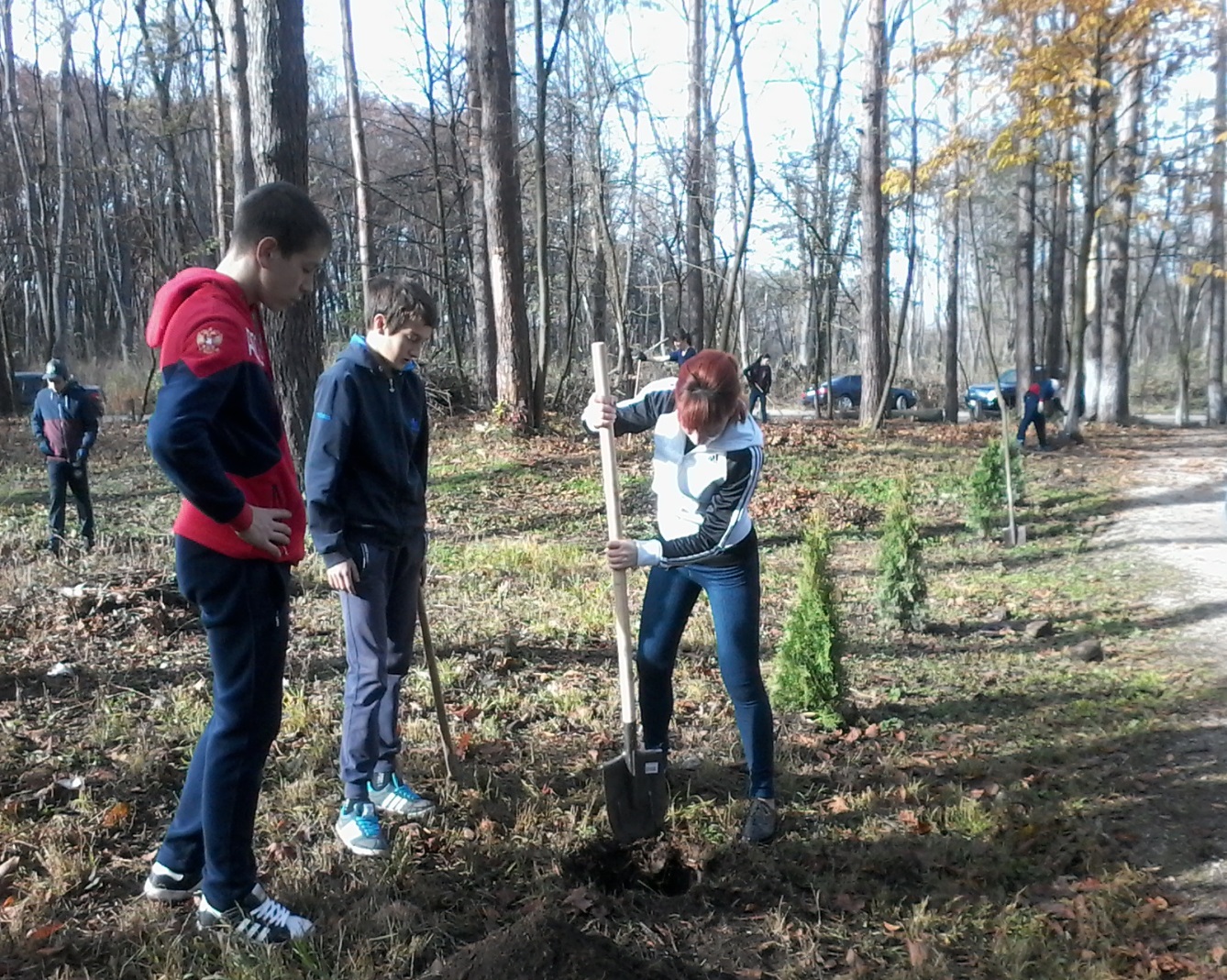 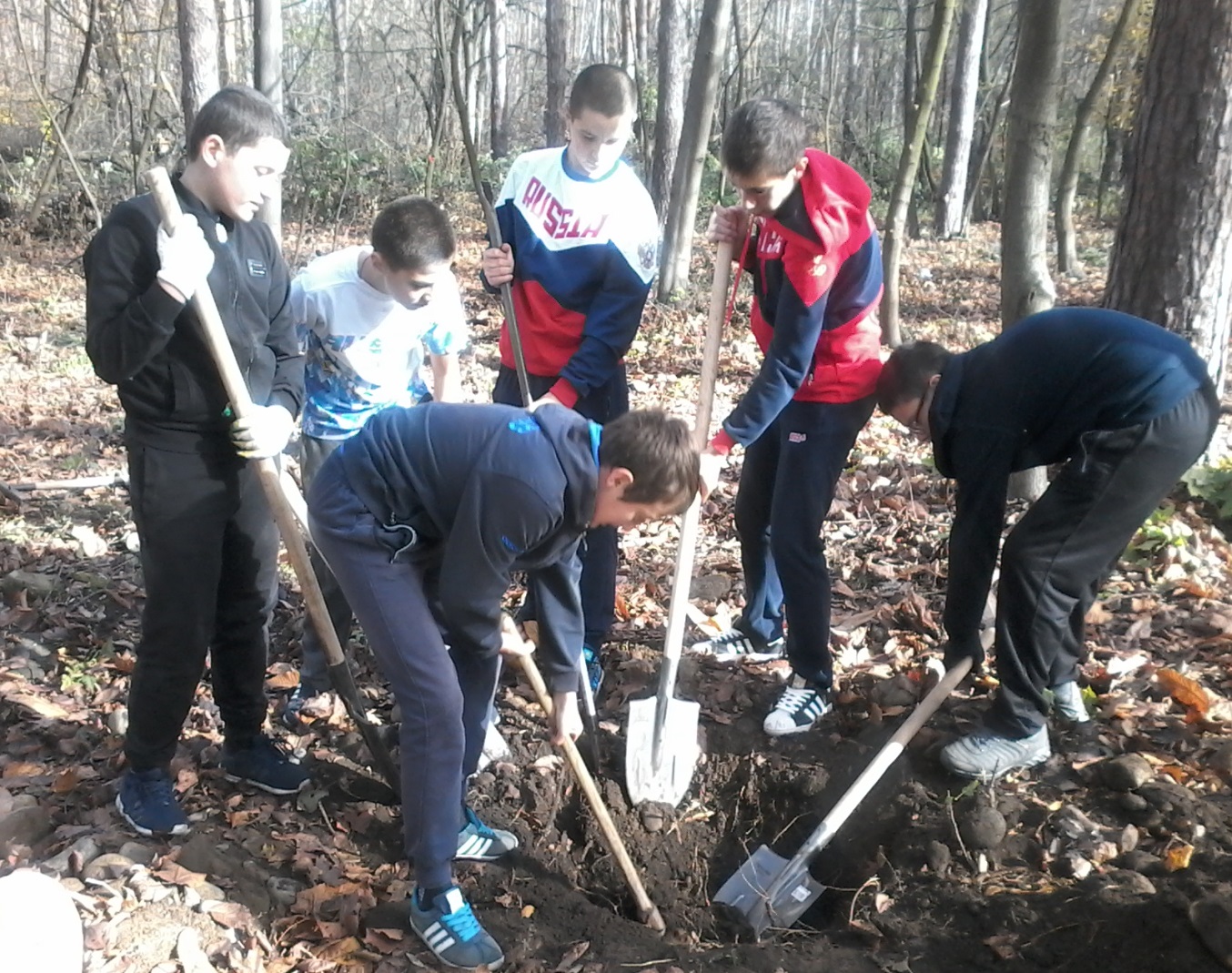 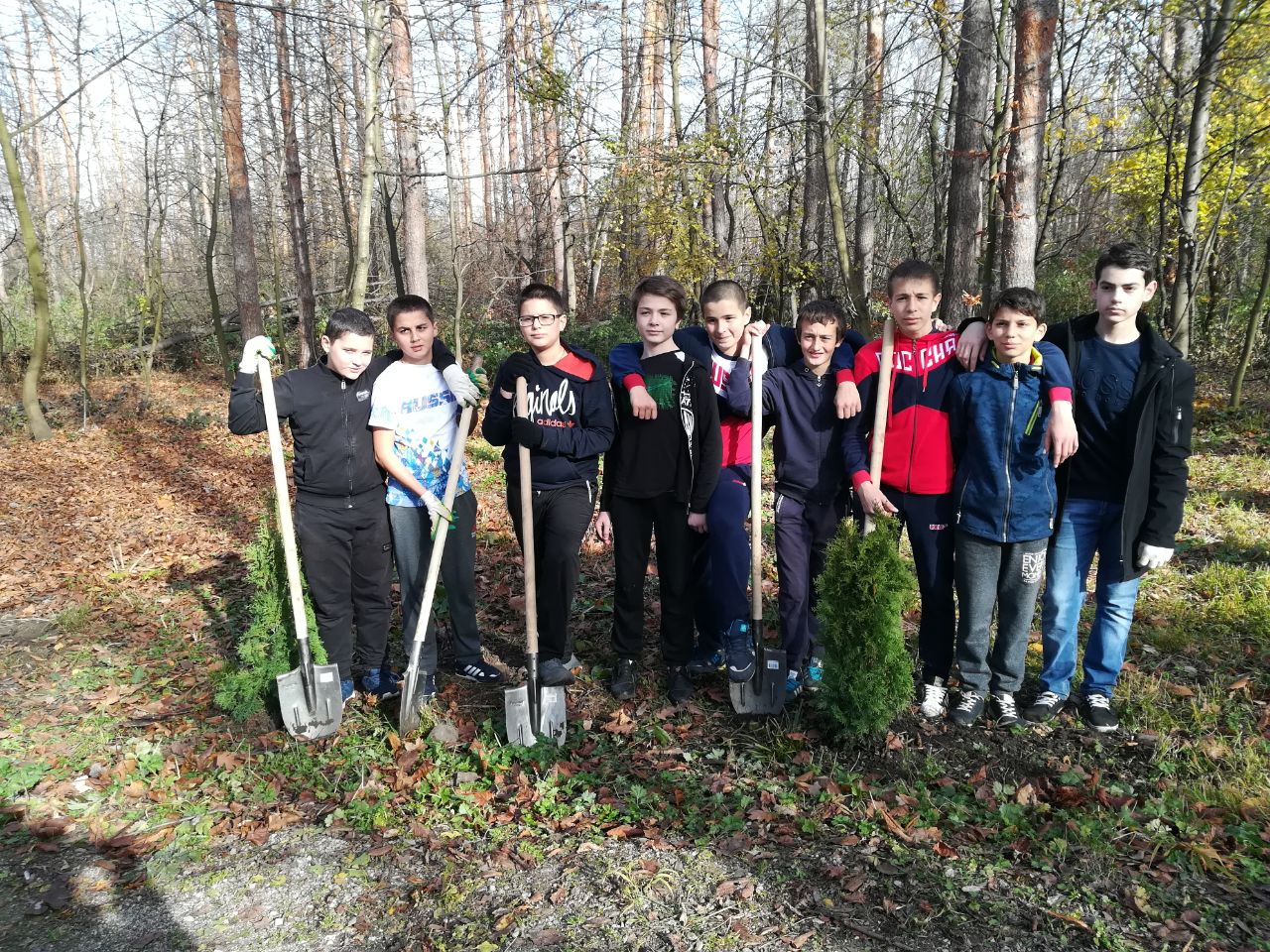 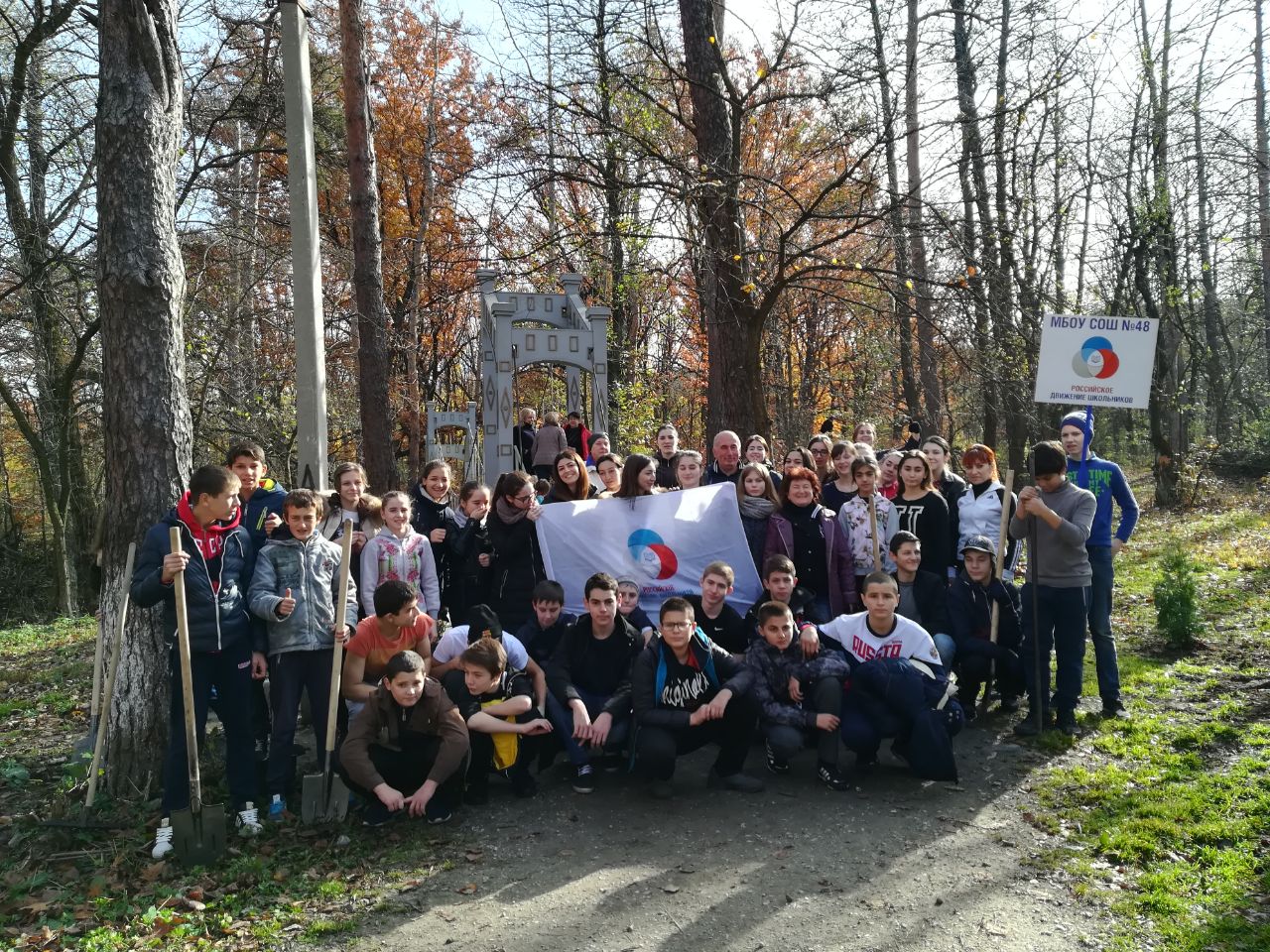 